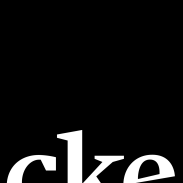 Staat van wekelijkse repetities/werkbijeenkomsten in 2016Openbare optredens te Eindhoven in 2016*:*indien mogelijk/aanwezig graag promotiemateriaal meesturenDatumTijdLocatieArtistieke leidingDatumTijdLocatieArtistieke leiding